                  ΑΝΑΚΟΙΝΩΣΗΑνακοινώνεται ότι την Τετάρτη 29 Ιουλίου θα πραγματοποιηθούν δοκιμαστικά μαθήματα από τους  υποψήφιους κ.κ. Βαμβακίδη Γεράσιμο, Γιουζέπα Δημήτριο και Χαριτωνίδου Μαριάννας για την πλήρωση μίας (1) θέσης Καθηγητή της βαθμίδας του Επίκουρου Καθηγητή του Τομέα Γ΄ Αρχιτεκτονικού Σχεδιασμού και Κατασκευών», με γνωστικό αντικείμενο «Ψηφιακές Αρχιτεκτονικές Αναπαραστάσεις και Νέες Τεχνολογίες». Τα δοκιμαστικά μαθήματα  των υποψηφίων θα λάβουν χώρα σύμφωνα με τον παρακάτω πίνακα:θέμα του δοκιμαστικού μαθήματος: «Η επίδραση της σύγχρονης ψηφιακής τεχνολογίας στην αρχιτεκτονική»Καλούνται οι φοιτητές του Τ.Α.Μ, οι Υποψήφιοι Διδάκτορες, τα μέλη ΔΕΠ, ΕΤΕΠ ΕΕΔΙΠ και τα μέλη του Εκλεκτορικού Σώματος να παρακολουθήσουν τα δοκιμαστικά μαθήματα. Επισημαίνεται ότι οι κ.κ Ψυχογιός Δημήτριος, Λέφα Νόρα, Γουρδούκης Δημήτριος  και Διαμαντής Κωνσταντίνος με  ειδοποίηση στο ΑΠΕΛΛΑ, απέσυραν την υποψηφιότητά τους.                                                                                                                                         Ξάνθη, 27-7-2020                                                                                                                        Από τη Γραμματεία του Τμήματος ΕΛΛΗΝΙΚΗ ΔΗΜΟΚΡΑΤΙΑ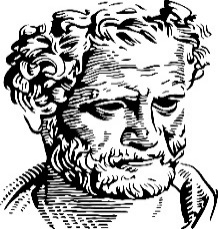 HELLENIC REPUBLICΔΗΜΟΚΡΙΤΕΙΟ ΠΑΝΕΠΙΣΤΗΜΙΟ ΘΡΑΚΗΣDEMOCRITUS UNIVERSITY OF THRACEΠΟΛΥΤΕΧΝΙΚΗ ΣΧΟΛΗSCHOOL OF ENGINEERINGΤΜΗΜΑ ΑΡΧΙΤΕΚΤΟΝΩΝ ΜΗΧΑΝΙΚΩΝDEPT. OF ARCHITECTURAL ENGINEERINGΠΑΝΕΠΙΣΤΗΜΙΟΥΠΟΛΗ ΚΙΜΜΕΡΙΩΝ, 67100 ΞΑΝΘΗUNIVERSITY CAMPUS KIMMERIA, 67100 XANTHI       ΟΡΘΗ ΕΠΑΝΑΛΗΨΗΟΝΟΜΑΤΕΠΩΝΥΜΟΗΜΕΡΟΜΗΝΙΑΩΡΑΤΡΟΠΟΣ ΕΠΙΚΟΙΝΩΝΙΑΣΒαμβακίδης ΓεράσιμοςΤετάρτη  29 Ιουλίου 202011:00Μέσω e-presenseΓιουζέπας Δημήτριος                                                                                                              Τετάρτη  29 Ιουλίου 202011:30Μέσω e-presenseΧαριτωνίδου ΜαριάνναΤετάρτη 29 Ιουλίου 202012:00Μέσω e-presense